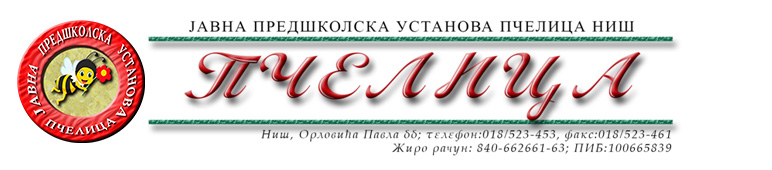 КОНКУРСНА ДОКУМЕНТАЦИЈА ЗА НАБАВКУ УСЛУГА БР.62. УСЛУГЕ ФОТОГРАФИСАЊАОБРАЗАЦ ПОНУДЕ ЗА НАВАКУ УСЛУГА БР. 62. УСЛУГЕ ФОТОГРАФИСАЊАТЕХНИЧКА СПЕЦИФИКАЦИЈАЗидни календар са фотографијом детета за потребе родитеља .................. _________дин/комКалендар на постољу са фотографијом детета за потребе родитеља ........._________ дин/комФотографије за потребе родитеља са манифестација у организацији Установе димензије 13*18  .................................... _________ дин/комНАПОМЕНА: Услуге фотографисања и израде календара и фотографија потребе родитеља вршиће се на захтев заинтересованих родитељаРОК ВАЖЕЊА ПОНУДЕ: _____________дана (не може бити краћи од 30 дана) од дана отварања понуда.РОК ИЗВРШЕЊА УСЛУГЕ: _________ дана (не може бити дужи од 3 дана) од дана позива Наручиоца.УСЛОВИ И НАЧИН ПЛАЋАЊА: У року од 45 (четрдесетпет) дана од дана пријема исправног рачуна (фактуре) са тачно наведеним називима и врстом пружених услуга.У Нишу,   ____.____.2022.године      			       		ПОНУЂАЧМ.П.        	_____________________                                                                                      		(потпис овлашћеног лица)Под пуном материјалном и кривичном одговорношћу, као заступник понуђача, дајем следећуИ З Ј А В УПонуђач  _______________________________________из ____________________, у поступку  набавке услуга број 62. Услуге фотографисања, испуњава све услове дефинисане конкурсном документацијом за предметну  набавку и то:да је регистрован је код надлежног органа, односно уписан у одговарајући регистар;да он и његов законски заступник није осуђиван за неко од кривичних дела као члан организоване криминалне групе, да није осуђиван за кривична дела против привреде, кривична дела против животне средине, кривично дело примања или давања мита и кривично дело преваре;да није изречена мера забране обављања делатности на снази у време објаве/слања позива за доставу понуде;да је измирио доспеле порезе, доприносе и друге јавне дажбине у складу са прописима Републике Србије или стране државе када има седиште на њеној територији;да је поштовао обавезе које произлазе из важећих прописа о заштити на раду, запошљавању и условима рада, заштити животне средине и гарантује да је ималац права интелектуалне својине;Понуђач овом Изјавом, под пуном материјалном и кривичном одговорношћу потврђује  да је понуду у поступку набавке услуга број 62. Услуге фотографисања, поднео потпуно независно и без договора са другим понуђачима или заинтересованим лицима.У Нишу,   ____.____.2022.године      			       		ПОНУЂАЧМ.П.        	_____________________                                                                                      		(потпис овлашћеног лица)                                                                                                                                                                       Број понуде Назив понуђачаАдреса седишта понуђачаОсоба за контактОдговорна особа/потписник уговораКонтакт телефонТекући рачун и назив банкеМатични бројПИБЕлектронска поштаРедниброј                           Назив услугеЈединица мере/КоличинаЦена без ПДВ – а по јединици мереУкупна цена без ПДВ-а 1.Услуга фотографисања са израдом фотографија објеката Установе за потребе израде Развојног плана100 комада2.Услуга фотографисања  манифестација Установе5 часова3.Услуга снимања и монтаже видео материјала за потребе Установе10 часова 4.Израда фотографија димензије 13*18200 комада5.ДВД са фотографијама    30 комада6.ЦД са фотографијама     40 комадаУкупна цена без ПДВ-аУкупан ПДВУкупна цена са ПДВ-ом